PENGARUH DISIPLIN KERJA TERHADAP KINERJA KARYAWAN KAROSERI CAHAYA AVENA KABUPATEN MAGELANGMuhammad Fathul MustaqimAbstrakPenelitian ini bertujuan untuk mengetahui dan menganalisis Pengaruh Disiplin Kerja (X) terhadap Kinerja Karyawan (Y) Karoseri Cahaya Avena Kabupaten Magelang. Populasi dalam penelitian ini adalah karyawan Karoseri Cahaya Avena Kabupaten Magelang. Sampel dalam penelitian ini adalah seluruh karyawan dengan metode yang digunakan dalam pengambilan sampel adalah sampel jenuh yang berarti mengambil semua anggota populasi digunakan sebagai sampel yang berjumlah 34 karyawan. Sumber data yang digunakan dalam penelitian ini adalah data primer dan data sekunder yaitu dengan menyebar kuesioner dan data diperoleh dari Karoseri Cahaya Avena kabupaten Magelang. Metode analisis data yang digunakan dalam penelitian ini adalah uji instrumen penelitian, uji asumsi klasik (uji normalitas, uji heteroskedastisitas, uji linearitas), uji regresi linear sederhana, uji hipotesis/statistik, uji determinasi yang diolah dengan menggunakan SPSS dan uji rata-rata hitung. Hasil analisis yang telah digunakan dalam penelitian ini menunjukkan terdapat pengaruh positif signifikan antara disiplin kerja terhadap kinerja karyawan di Karoseri Cahaya Avena Kabupaten Magelang. Hal ini dibuktikan dengan uji hipotesis yang telah dilakukan, berdasarkan uji t  disiplin kerja (X) mendapat nilai t hitung sebesar 7,002 yang artinya t hitung lebih besar dari t tabel (7,002 > 2,037) dan nilai signifikansi sebesar 0,000 yang artinya nilai signifikansi lebih kecil dari 0,05. Hasil tersebut membuktikan bahwa hipotesis Ha diterima yang berarti variabel disiplin kerja sangat berpengaruh signifikan terhadap kinerja karyawan (Y).Kata Kunci : Disiplin Kerja, Kinerja Karyawan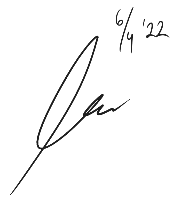 EFFECT OF WORK DISCIPLINE ON EMPLOYEE PERFORMANCE OF LIGHT AVENA CAROSERY, MAGELANG DISTRICTMuhammad Fathul MustaqimAbstractThis study aims to determine and analyze the effect of work discipline (X) on employee performance (Y) employees of Cahaya Avena Carrosserie, Magelang Regency. The population in this study were employees of the Cahaya Avena Body, Magelang Regency. The sample in this study was all employees with the method used in sampling being a saturated sample which means taking all members of the population used as a sample of 34 employees. Sources of data used in this study are primary data and secondary data by distributing questionnaires and data obtained from the Avena Light Body, Magelang district. The method analysis data used in this study is the research instrument test, classical assumption test (normality test, heteroscedasticity test, linearity test), simple linear regression test, hypothesis/statistical test, determination test processed using SPSS and arithmetic mean test. . The results of the analysis that have been used in this study indicate that there is a significant positive effect between work discipline on employee performance at the Cahaya Avena Body, Magelang Regency. This is evidenced by the hypothesis test that has been carried out, based on the t-test of work discipline (X) the t-count value is 7.002, which means the t-count is greater than rhe t-table (7.002 > 2.037) and the significance value is 0.000, which means the significance value is less than 0.05. These results prove that the hypothesis Ha is accepted, which means that the work discipline variable has a significant effect on employee performance (Y).Keywords: Work Discipline, Employee Performance